Your recent request for information is replicated below, together with our response.Please can you provide the number of collisions, of which the police are aware, that have occurred on Comiston Road between the Fairmilehead crossroads and the lights by Greenbank Church between 1.1.2021 and 30.4.2024? If you have data on the numbers of any fatalities or serious injuries sustained to any road user as a result of any collision that did occur, I shall be grateful if you will also supply that.The information sought is held by Police Scotland, but I am refusing to provide it in terms of section 16(1) of the Act on the basis that the section 25(1) and 27(1) exemptions apply:“Information which the applicant can reasonably obtain other than by requesting it is exempt information”.Data for the period 1st January 2021 – 31st December 2023 is publicly available on the Police Scotland website - Road traffic collision data - Police Scotland. The Road traffic collisions can then be mapped to their specific locations using the filters on locations/ road names and/ or the Eastings and Northings.  Similar data going back to the mid-1990s is available on the Department for Transport website - Road Safety Data - data.gov.uk.You may however find it easier to refer to CrashMap - UK Road Safety Map which displays Road Traffic Collision drawn from these sources into a more user-friendly map format.Information for the period 1st January 2024 to date will be published at the same link within 12 weeks of this response.“Information is exempt information if it is held with a view to its being published at a date not later than twelve weeks after the request for the information is made”.I believe it is reasonable in all the circumstances that the information be withheld from disclosure at this time and that maintaining the exemption outweighs any public interest in disclosure.If you require any further assistance, please contact us quoting the reference above.You can request a review of this response within the next 40 working days by email or by letter (Information Management - FOI, Police Scotland, Clyde Gateway, 2 French Street, Dalmarnock, G40 4EH).  Requests must include the reason for your dissatisfaction.If you remain dissatisfied following our review response, you can appeal to the Office of the Scottish Information Commissioner (OSIC) within 6 months - online, by email or by letter (OSIC, Kinburn Castle, Doubledykes Road, St Andrews, KY16 9DS).Following an OSIC appeal, you can appeal to the Court of Session on a point of law only. This response will be added to our Disclosure Log in seven days' time.Every effort has been taken to ensure our response is as accessible as possible. If you require this response to be provided in an alternative format, please let us know.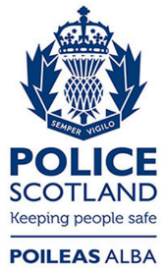 Freedom of Information ResponseOur reference:  FOI 24-1296Responded to:  20th May 2024